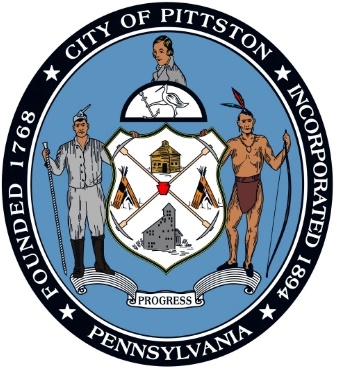 CITY OF PITTSTON35 BROAD ST PITTSTON PA 18640(P) 570-654-1090 (F) 570-602-8246Tax Certification Request Form	                 $10.00 Fee per ParcelDuplicate Tax Bill Per Copy                         $20.00 Fee per ParcelChecks must be payable to: PITTSTON CITY TREASUREROR For faster processing payments can be made at our website: www.cityofpittston.org.Please include the parcel number(s) for the property and an email or fax number to send completed tax certification.Note: We do not complete tax certifications from check copies faxed.Parcel/PIN:		Requestor Name:	Requestor Address:	Requestor Email Address:	Requestor Fax #:	Notes:	